Regular Meeting MinutesMonday, December 19th, 20221. Opening of the Meeting1.01 - Call to order and roll call - The meeting was called to order at 7:00 pm by Mrs. CarsonPresent: Lisa Carson, Sharon Wells, Anne Clancy, Adriana Romano, Rodney Cummings, Joe YoungAlso Present: Director Tim Prendergast, Elizabeth Attard, Louis F. Cainkar Ltd., Anne Wiszowaty, Baker Tilly1.02 - Approval of minutes of the November 21st, 2022 Regular Board MeetingMotion to approve the minutes of the November 21st, 2022 Regular Board Meeting. Motioned by: Mrs. Carson, Seconded by: Mrs. Romano - Ayes: Mrs. Carson, Mrs. Wells, Mrs. Clancy, Mrs. Romano, Mr. Cummings, Mr. Young1.03 - Public Comment - None2. Reports2.01– Financial ReportMotion to approve the financial report as presented. Motioned by: Mrs. Carson, Seconded by: Mrs. Wells - Ayes: Mrs. Carson, Mrs. Wells, Mrs. Clancy, Mrs. Romano, Mr. Cummings, Mr. Young2.02 - Attorney’s ReportReferendum Ordinance2.03 - President’s Report	Holiday Party Fri. Jan. 13th             2.04 - Director’s ReportBuilding project updates ProgrammingStaff professional development3. Discussion– Discussion on Referendum Resolution– Discussion on Holiday Events– Discussion on Building Events4. New Business4.01 – Approve/Deny Ordinance No. 2022-R-3: A resolution of the Hodgkins Public Library District authorizing the submission of a question concerning the issuance of $5,500,000.00 general obligation bonds to the electors at the April 4th, 2023 consolidated election. Motion to approve Ordinance No. 2022-R-3: Motioned by Mrs. Carson, Seconded by: Mr. Young. Ayes: Mrs. Carson, Mrs. Wells, Mrs. Clancy, Mrs. Romano, Mr. Cummings, Mr. Young. 4.02 – Approve/Deny Architect Contract Plan Motion to approve architect contract plan. Recommendation on holding off on entering contact until the results of the referendum. 5. Adjournment5.01 - Next meeting Date January 16th, 2023 at 7:00pm 5.02 - Adjournment of the MeetingMotioned to adjourn meeting by: Mrs. Carson, Seconded by: Mrs. Romano - Ayes: Mrs. Carson, Mrs. Wells, Mrs. Clancy, Mrs. Romano, Mr. Cummings, Mr. Young.Meeting Adjourned 7:43 pmMinutes prepared by: Joseph Young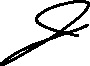 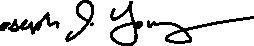 